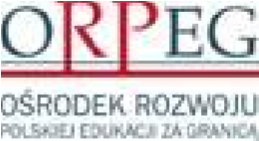 Szkolny Punkt Konsultacyjny im. Sándora Petőfiego 	Lengyel Nagykövetség mellett          przy Ambasadzie RP w Budapeszcie 	 	              Petőfi Sándor Általános                                                                                             Iskola és Gimnázium  _________________________________________________________________________________  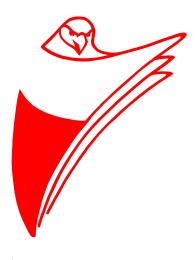 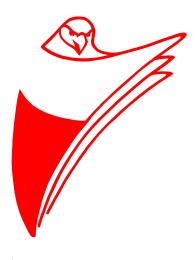                                       1025  Budapeszt  Törökvész út 15   tel./fax 326-8306       e-mail:  budapeszt@orpeg.pl,  budapeszt@szkolapolska.hu                         www.szkolapolska.hu      __________________________________________________________________________________________________________________  	Załącznik 2 Kwestionariusz zgłoszeniowy ucznia  do Szkoły Polskiej przy Ambasadzie RP w Budapeszcie (do 31 sierpnia 2019 r. ”SPK w Budapeszcie”) Wypełnia rodzic (prosimy uzupełnić DRUKOWANYMI LITERAMI) *niepotrzebne skreślić | ** właściwe zaznaczyć krzyżykiem |  	1 *** w przypadku braku nr PESEL i paszportu można wpisać nr dowodu osobistego dziecka   Oświadczam, że wszystkie dane zawarte w kwestionariuszu są prawdziwe. Znam przysługujące mi prawo wglądu do moich danych osobowych oraz danych mojego dziecka, ich poprawiania lub uaktualniania. Dołączone dokumenty dziecka**: Wniosek o przyjęcie dziecka do Szkoły Polskiej  Oświadczenie rodzica o spełnianiu przez dziecko obowiązku szkolnego/obowiązku nauki  Zaświadczenie z macierzystej szkoły o uczęszczaniu dziecka do szkoły  w bieżącym roku szkolnym (realizacja obowiązku szkolnego)  Kopia świadectwa ukończenia ostatniej klasy szkoły dziennej lub SPK w Budapeszcie   Kopia arkusza ocen ze szkoły polskiej (jeśli uczeń w poprzednim roku szkolnym uczęszczał do szkoły w Polsce) Zdjęcie legitymacyjne Podanie - prośba rodzica o zapisanie dziecka 6-letniego do I klasy szkoły podstawowej Inne dokumenty: ...................................................................................................................... Dołączone oświadczenia rodziców (druki SPK w Budapeszcie)**:  Klauzula informacyjna o przetwarzaniu danych osobowych Oświadczenie o wyrażeniu zgody na przetwarzanie danych osobowych dla celów rekrutacyjnych Oświadczenie o wyrażeniu zgody na przetwarzanie danych osobowym w określonym oświadczeniem zakresie Oświadczenie ………………………………………………………………*niepotrzebne skreślić | ** właściwe zaznaczyć krzyżykiem |  	2 *** w przypadku braku nr PESEL i paszportu można wpisać nr dowodu osobistego dziecka   Dane osobowe dziecka Dane osobowe dziecka Dane osobowe dziecka Dane osobowe dziecka Nazwisko  Imiona 1.                                                2.   1.                                                2.   1.                                                2.   1.                                                2.   Narodowość Narodowość polska**,  inna: ………………………………… polska**,  inna: ………………………………… polska**,  inna: ………………………………… polska**,  inna: ………………………………… Data urodzenia  dzień     miesiąc       rok dzień     miesiąc       rok dzień     miesiąc       rok dzień     miesiąc       rok Miejsce urodzenia miejscowość: ……………………………………………………    kraj: …………………………………… miejscowość: ……………………………………………………    kraj: …………………………………… miejscowość: ……………………………………………………    kraj: …………………………………… miejscowość: ……………………………………………………    kraj: …………………………………… PESEL W przypadku braku  nr PESEL, proszę podać  nr paszportu dziecka***: nr: ……………………..................... kraj wystawiający: …………………..…………………………  nr: ……………………..................... kraj wystawiający: …………………..…………………………  nr: ……………………..................... kraj wystawiający: …………………..…………………………  nr: ……………………..................... kraj wystawiający: …………………..…………………………  Adres zamieszkania dziecka w Polsce Adres zamieszkania dziecka w Polsce Adres zamieszkania dziecka w Polsce Adres zamieszkania dziecka w Polsce Ulica, nr domu,  nr lokalu Miejscowość Kod pocztowy Gmina Województwo Adres zamieszkania dziecka w kraju pobytu Adres zamieszkania dziecka w kraju pobytu Adres zamieszkania dziecka w kraju pobytu Adres zamieszkania dziecka w kraju pobytu Ulica, nr domu,  nr lokalu Miejscowość Kod pocztowy Region Informacje o sytuacji edukacyjnej dziecka  Informacje o sytuacji edukacyjnej dziecka  Informacje o sytuacji edukacyjnej dziecka  Informacje o sytuacji edukacyjnej dziecka  Pełna nazwa i adres szkoły na Węgrzech,  w której uczeń spełnia / będzie spełniać* obowiązek szkolny/ obowiązek nauki*  od 1 września: .................................................... ......................................... ................................... .......................................................... ............................................................................................. ..................................... ........................................................ .................................................... ......................................... ................................... .......................................................... ............................................................................................. ..................................... ........................................................ .................................................... ......................................... ................................... .......................................................... ............................................................................................. ..................................... ........................................................ Klasa szkoły lokalnej, do której dziecko uczęszcza / będzie uczęszczało*  od 1 września:  ………..……… Nazwa i adres polskiej szkoły, do której dziecko uczęszczało: ............................................................................................ .. ................................................. ............................................. ............................................................................................ .. ............................................................................................ .. ............................................................................................ .. ................................................. ............................................. ............................................................................................ .. ............................................................................................ .. ............................................................................................ .. ................................................. ............................................. ............................................................................................ .. ............................................................................................ .. Ostatnia klasa, którą dziecko ukończyło w polskiej szkole:  ………..……… Dane rodzica dziecka Dane rodzica dziecka Dane rodzica dziecka Imię i nazwisko rodzica - MATKI Adres zamieszkania (jeśli jest inny niż dziecka) Telefon kontaktowy (stacjonarny i komórkowy) e-mail Imię i nazwisko rodzica - OJCA Adres zamieszkania (jeśli jest inny niż dziecka) Telefon kontaktowy (stacjonarny i komórkowy) e-mail Miejscowość Data Podpis Matki Miejscowość Data Podpis Ojca 